                                          “l” blends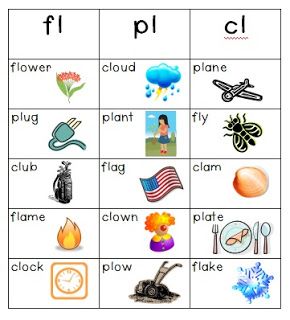 